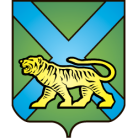 ТЕРРИТОРИАЛЬНАЯ ИЗБИРАТЕЛЬНАЯ КОМИССИЯ
ГОРОДА УССУРИЙСКАРЕШЕНИЕг. УссурийскО назначении члена участковой избирательной комиссиис правом решающего голосаизбирательного участка № 2845И.И. СелютинаНа основании решения территориальной избирательной комиссии города Уссурийска от 16  августа № 115/24 «Об освобождении Т.А. Шилдиной от обязанностей члена участковой избирательной комиссии с правом решающего голоса избирательного участка № 2825»,  в соответствии с пунктом 11 статьи 29 Федерального закона «Об основных гарантиях избирательных прав и права на участие в референдуме граждан Российской Федерации», пунктом 10 статьи 32 Избирательного Кодекса Приморского края, решением Избирательной комиссии Приморского края от 15 мая 2013 года  860/138 «О кандидатурах, зачисленных в резерв  составов участковых комиссий Приморского края  избирательных участков с №2801 по № 2869, с №3801по №3831»,   территориальная избирательная комиссия города УссурийскаРЕШИЛА:Назначить членом участковой избирательной комиссии с правом решающего голоса избирательного участка № 2845Селютина Илью Ильича, 28.07.1992 года рождения, образование высшее, учителя МБОУ «Средняя общеобразовательная школа № 11» Уссурийского городского округа, кандидатура предложена Политической партией «КОММУНИСТИЧЕСКАЯ ПАРТИЯ РОССИЙСКОЙ ФЕДЕРАЦИИ».2. Направить настоящее решение вучастковую избирательную комиссию избирательного участка № 2845.3. Выдать члену участковой избирательной комиссии с правом решающего голоса избирательного участка № 2845 И.И.Селютину удостоверение установленного образца.4. Разместить настоящее решение на официальном сайте администрации Уссурийского городского округа в разделе «Территориальная избирательная комиссия города Уссурийска» в информационно-телекоммуникационной сети «Интернет».Председатель комиссии				О.М. МихайловаСекретарь комиссии						С.В. Хамайко16августа 2016 года№ 116/24